                                                         TOUCH HONOUR WORKSHEET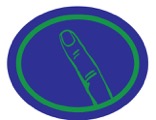 Completed by:  Date Started:   /   / 						Date Completed:   /   /Label and explain the functions of the three main parts of the skin:  Epidermis, Dermis, and Subcutaneous tissue (Hypodermis)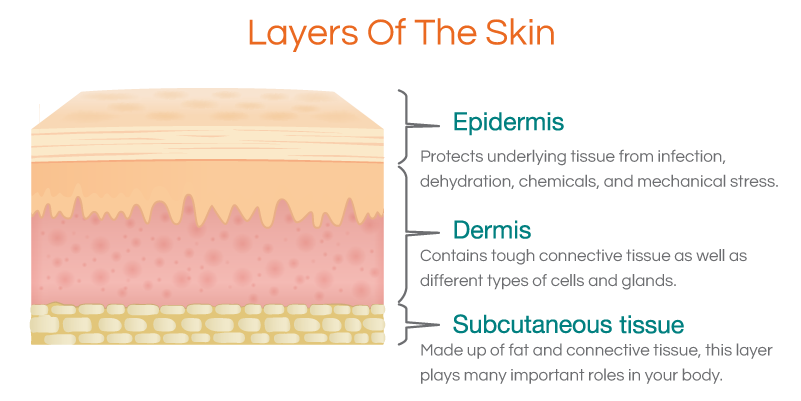 Define the following receptors in the Somatosensory System that enables the sense of touch:Mechanoreceptors ________________________________________________________________________________________________________________________________________________________________________________________________________________________________________________________Thermoreceptors________________________________________________________________________________________________________________________________________________________________________________________________________________________________________________________
Pain receptors ________________________________________________________________________________________________________________________________________________________________________________________________________________________________________________________Proprioceptors ________________________________________________________________________________________________________________________________________________________________________________________________________________________________________________________How much of the body does the skin occupy?________________________________________________________________________________________________________________________________________________________________________________________________________________________________________________________________Why is touch important to human interaction and life development? ____________________________________________________________________________________________________________________________________________________________________________________________________________________________________________________________________Explain how the sense of touch changes with age.____________________________________________________________________________________________________________________________________________________________________________________________________________________________________________________________________How do you protect your skin and is it affected by different temperatures? ________________________________________________________________________________________________________________________________________________________________________________________________________________________________________________________________What is Hypoesthesia? What do you think it would be like to live without a sense of touch? ____________________________________________________________________________________________________________________________________________________________________________________________________________________________________________________________________Do cosmetics help or hinder your skin? ________________________________________________________________________________________________________________________________________________________________________________________________________________________________________________________________Define the following Skin Disorders/Conditions: Eczema 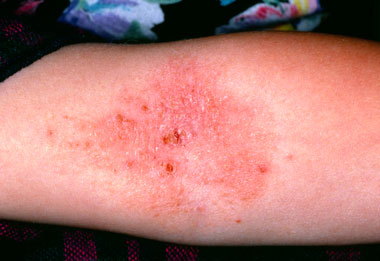 Actinic keratosis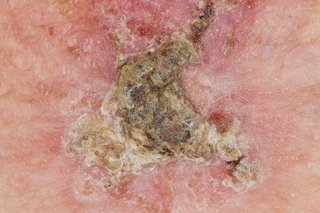 Rosacea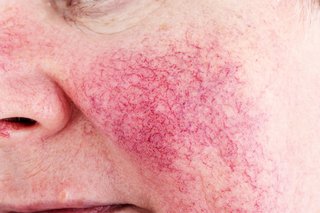 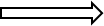 Warts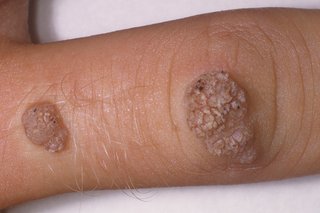 Cellulitis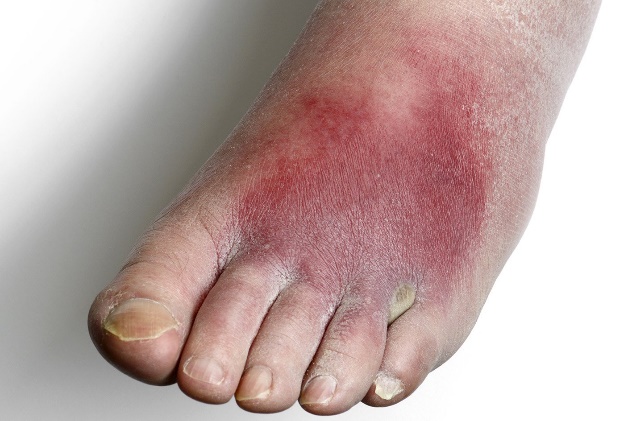 Psoriasis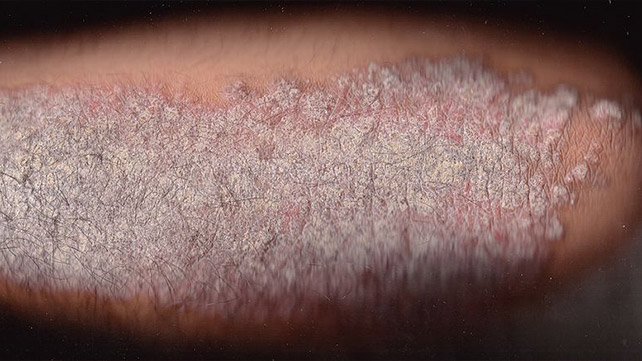 Explain how tattooing can damage the skin and discuss what the Bible says about marking the body.________________________________________________________________________________________________________________________________________________________________________________________________________________________________________________________________________________________________________________________________Explain how the Bible illustrates touch from each of the following perspectives: Defilement - Numbers 19:22 / Leviticus 5:2-3__________________________________________________________________________________________________________________________________________________________________________________________Strengthening and Encouragement - Jeremiah 1:8-9 / Daniel 8:18__________________________________________________________________________________________________________________________________________________________________________________________Healing and Grace – Matthew 8:3 / Mark 5:18-29 / Luke 6:19 __________________________________________________________________________________________________________________________________________________________________________________________Sanctification - Isaiah 6: 5 -7 __________________________________________________________________________________________________________________________________________________________________________________________Define and know the difference between safe and unsafe touch.________________________________________________________________________________________________________________________________________________________________________________________________________________________________________________________________________________________________________________________________What other areas or parts of the skin are more sensitive than others? Explain some ways in which the sense of touch can be used to convey emotions and what percentage of the time can people communicate via touch? ________________________________________________________________________________________________________________________________________________________________________________________________________________________________________________________________Assessed By:(Full Name & Rank in Block Letters)Assessor’s Signature:	Date:   /  / 